Департамент внутренней и кадровой политики Белгородской областиОбластное государственное автономное профессиональное образовательное учреждение«Корочанский сельскохозяйственный техникум»Методическая разработка занятияпо дисциплине: МДК 01.01. Назначение и общее устройство тракторов, автомобилей и сельскохозяйственных машинРаздел: «Двигатели»Тема: «Кривошипно-шатунный механизм»Специальность: 35.02.07 «Механизация сельского хозяйства»Курс: 2СоставительБельченко В.В.Преподаватель специальных дисциплинКороча 2017Настоящая методическая разработка учебного занятия по теме «Кривошипно-шатунный механизм» выполнена в соответствии с рабочей программой профессионального модуля ПМ. 01 Подготовка машин, механизмов, установок, приспособлений к работе, комплектование сборочных единиц. Методическая разработка предназначена для обучающихся специальности 35.02.07. Механизация сельского хозяйства.СодержаниеВведениеКривошипно-шатунный механизм предназначен для преобразования возвратно-поступательного движения поршня во вращательное движение коленчатого вала.Детали кривошипно-шатунного механизма можно разделить на:неподвижные — картер, блок цилиндров, цилиндры, головка блока цилиндров, прокладка головки блока и поддон. Обычно блок цилиндров отливают вместе с верхней половиной картера, поэтому иногда его называют блок-картером.подвижные детали КШМ — поршни, поршневые кольца и пальцы, шатуны, коленчатый вал и маховик.Кроме того, к кривошипно-шатунному механизму относятся различные крепежные детали, а также коренные и шатунные подшипникиИсходя из выше изложенного, следует отметить значимость темы для механиков в их практической деятельности. Для лучшего усвоения темы был выбран комбинированный тип урока. Это наиболее распространенный тип урока в практике работы учебного заведения. На нем решаются такие же дидактические задачи как на уроках обобщения и систематизации знаний, совершенствования знаний, умений и навыков, поэтому его называют комбинированным.В качестве основных элементов комбинированного урока, составляющих его методическую подструктуру, являются: а) организация обучающихся к занятиям; б) повторение и проверка знаний обучающихся, выявление глубины понимания и степени прочности всего изученного на предыдущих занятиях и актуализация необходимых знаний и способов деятельности для последующей работы по осмыслению вновь изучаемого материала на текущем уроке; в) введение преподавателем нового материала и организация работы обучающихся по его осмыслению и усвоению; г) первичное закрепление нового материала и организация работы по выработке у обучающихся умений и навыков применения знаний на практике;д) инструктаж по выполнению домашнего задания;г) поведение итогов урока с выставлением поурочного балла.План проведения занятияТема занятия: Кривошипно-шатунный механизмВид занятия: комбинированный урокТип занятия: урокЦели:Образовательная: закрепить знания устройства, порядка разборки КШМ (кривошипно-шатунного механизма).Развивающая: развивать умения самостоятельно анализировать задание и организовывать трудовую деятельность.Воспитывающая: Воспитать у студентов чувство ответственности за выполненную работу, нравственные, поведенческие и другие качества личности.Методическая цель урока: активация мыслительной деятельности студентов с использованием наглядных средств обученияНаглядные пособия и технические средства обучения: плакаты, компьютер, учебники, методические рекомендации, макет КШМ.Междисциплинарные связи: устройство трактора, материаловедение.Осваиваемые компетенции:ОК:ОК 1. Понимать сущность и социальную значимость своей будущей профессии, проявлять к ней устойчивый интерес.ОК 2. Организовывать собственную деятельность, выбирать типовые методы и способы выполнения профессиональных задач, оценивать их эффективность и качество.ОК 3. Принимать решения в  стандартных и нестандартных ситуациях и нести за них ответственность.ОК 4. Осуществлять поиск и использование информации, необходимой для эффективного выполнения профессиональных задач, профессионального и личностного развития.ОК 5. Работать в коллективе и в команде, эффективно общаться с коллегами, руководством, потребителями.ОК 6. Работать в коллективе и в команде, эффективно общаться с коллегами, руководством, потребителями.ОК 7 Брать на себя ответственность за работу членов команды (подчиненных), за результат выполнения заданий.ОК 8. Самостоятельно определять задачи профессионального и личностного развития, заниматься самообразованием, осознанно планировать повышение квалификации.ОК 9. Ориентироваться в условиях частой смены технологий в профессиональной деятельности.ПК: ПК 1.1 Выполнять регулировку узлов, систем и механизмов двигателя и приборов электрооборудования.ПК 1.2 Подготавливать почвообрабатывающие машины.ПК 1.3 Подготавливать посевные, посадочные машины и машины для ухода за посевами.ПК 1.4 Подготавливать уборочные машины.ПК 1.5 Подготавливать машины и оборудование для обслуживания животноводческих ферм, комплексов и птицефабрик.ПК 1.6 Подготавливать рабочее и вспомогательное оборудование тракторов и автомобилей.Информационное обеспечение:Основная литература: 1. М.С. Жаров., М.А. Орлов., В.А. Чернышов.  Учебник Трактора.1914г2. А.М Гуревич Е.М Сорокин Тракторы и автомобили Учебник для с/х техникумов 2011г3. А.П. Тарасенко В.Н. Солнцев Механизация и электрификация с/х производства Москва 2016г4.В.А. Родичев Учебник. Грузовые автомобили Москва 2012гДополнительные источники:1. Справочник. Обнаружение и устранение неисправностей тракторов 1988г.Дополнительная литература:1. В.П. Капустин С/х машины учебное пособие Москва «Инфра-М 2015г2.А.Г. Абензин Практикум по  с/х и  мелиоративным работам уч. Пособие Москва 2016г 3. В. П. Гребнев Тракторы и автомобили учебное пособие Москва 2016гХод занятия1. Организационный момент: (2 мин)1.1. Приветствие, проверка присутствующих1.2. Организация внимания студентов и включение в работуII. Основная часть занятия1.Актуализация опорных знаний, умений и мотивационных состояний: - (15 мин)1.1. Целевая установка на урок;1.2. Мотивация обучающихся;1.3.Предворительное определение уровня знаний по новой теме.2. Изучение нового материла: фронтальная работа по индивидуальному учебному материалу (50 мин)2.1 Базовые детали двигателей. Крепление двигателя на раме. -20мин;2.2. Назначение КШМ -10 мин;2.3. Конструкция и взаимодействие деталей кривошипно-шатунного механизма однорядном и V-образных дизелей и их сравнительный анализ -20 мин;3. Первичное закрепление - (9 мин)3.1.Перечислить основные части КШМ4. Самостоятельная работа студентов по закреплению и совершенствованию знаний (10 мин), тестирование.1. Какой термической обработке подвергаются поршни?1) закаливанию;2) отжигу;3) старению;4) нормализации;2. Из какого материала изготавливается головка блока ЯМЗ -238?1) из алюминиевого сплава;2) из легированного серого чугуна;3) из ковкого чугуна4) из легированной стали.3. Какие детали КШМ относятся к неподвижной группе?1)блок цилиндров, картер, крышка блок-картера, маховик2) блок цилиндров, картер, крышка блок-картера, коленвал, гильза цилиндров;3) блок цилиндров, картер, крышка блок картера, гильза цилиндров, прокладка блок-картера.4. Что такое угол развала цилиндров у V образного двигателя?1) угол между осями цилиндров левого и правого ряда.2) угол, на который повернется коленвал за 1 такт в цилиндре двигателя3) максимальный угол на который повернется шатун от того положения когда поршень находится в мертвой точке5. Из каких материалов изготавливают блок-картер современного двигателя?1) из легированной стали2) из бронзы или латуни3)из чугуна или алюминиевых сплавов6. Чем закрывается блок-картер двигателя сверху и снизу?1) сверху и снизу специальными кожухами2) сверху крышкой цилиндров, снизу кожухом маховика3) сверху крышкой цилиндров, снизу поддоном картера7. Для чего предназначен блок-картер?1) для размещения и крепления основных механизмов и систем двигателя2) для превращения энергии сгоревшего топлива в механическую энергию коленчатого вала3) для хранения и подачи масла в систему смазки двигателя и его охлаждения8. Как закрывается блок цилиндров на двигателе КамАЗ-740 сверху?1) двумя головками из чугуна2) каждый цилиндр отдельной головкой из алюминиевого сплава3) двумя головками из алюминиевого сплава4) одной головкой из алюминиевого сплава9. При помощи чего создается герметичность между блоком и головкой цилиндров?1) тщательной обработкой поверхностей2) столеасбестовой прокладкой3) резиновыми уплотнительными кольцами.4) комплексом способов а. б10. Какие детали КШМ относятся к подвижной группе?1) коленвал, маховик, поршень, поршневые кольца, шатун, коренные подшипники2) коленвал, маховик, поршень, поршневые кольца, шатун, шатунные подшипники3) коленвал, маховик, поршень, поршневые кольца, шатун, поддон картера.5. Домашнее задание (2 мин):5.1.Используя изученный материал и дополнительные источники подготовить сообщение на тему: «Способы устранения неисправностей КШМ»III. Подведение итогов урока3.1 Используются репродуктивные методы обучения: беседа, дискуссия. Подведение итогов и выставление оценок за урок (4 мин)IV. Рефлексия Занятие мне понравилось (не понравилось), потому что…Приложение 1Конспект урокаКривошипно-шатунный механизм предназначен для преобразования возвратно-поступательного движения поршня во вращательное движение коленчатого вала.Кривошипно-шатунный механизм – основной рабочий механизм поршневого двигателя. Он участвует в совершении рабочего цикла двигателя   и преобразует возвратно-поступательное движение поршня, воспринимающего силу давления расширяющихся газов, во вращательное движение коленчатого вала.  неподвижные и подвижные. К неподвижным элементам механизма относятся цилиндры, головки цилиндров, картер с подшипниками коленчатого вала и связующие детали. Все это образует корпус двигателя. Подвижные элементы механизма: поршни с кольцами и поршневыми пальцами, шатуны с подшипниками, коленчатый вал с маховиком  и гасителем крутильных колебаний.Детали кривошипно-шатунного механизма можно разделить на:неподвижные – картер, блок цилиндров, цилиндры, головка блока цилиндров, прокладка головки блока и поддон. Обычно блок цилиндров отливают вместе с верхней половиной картера, поэтому иногда его называют блок-картером.подвижные – поршни, поршневые кольца и пальцы, шатуны, коленчатый вал и маховик.Кроме того, к кривошипно-шатунному механизму относятся различные крепежные детали, а также коренные и шатунные подшипники.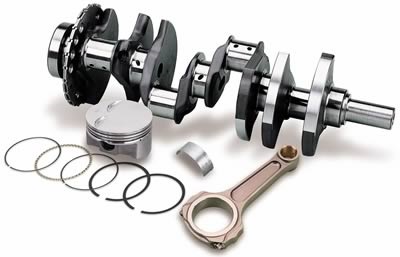 Блок-картерБлок-картер — основной элемент остова двигателя. Он подвергается значительным силовым и тепловым воздействиям и должен обладать высокой прочностью и жесткостью. В блок-картере устанавливают цилиндры, опоры коленчатого вала, некоторые устройства механизма газораспределения, различные узлы смазочной системы с ее сложной сетью каналов и другое вспомогательное оборудование. Блок-картер изготавливают из чугуна или алюминиевого сплава литьем.ЦилиндрЦилиндры представляют собой направляющие элементы кривошипно-шатунного механизма. Внутри их перемещаются поршни. Длина образующей цилиндра определяется ходом поршня и его размерами. Цилиндры работают в условиях резко изменяющегося давления в надпоршневой полости. Их стенки соприкасаются с пламенем и горячими газами, имеющими температуру до 1500… 2 500 °С.Блок цилиндровНа тщательно обработанную верхнюю плоскость блока цилиндров устанавливают головку блока, которая закрывает цилиндры сверху. В головке над цилиндрами выполнены углубления, образующие камеры сгорания. У двигателей жидкостного охлаждения в теле головки блока предусмотрена рубашка охлаждения, сообщающаяся с рубашкой охлаждения блока цилиндров. При верхнем расположении клапанов в головке имеются гнезда для них, впускные и выпускные каналы, отверстия с резьбой для установки свечей зажигания (у бензиновых двигателей) или форсунок (у дизелей), магистрали смазочной системы, крепежные и другие вспомогательные отверстия. Материалом для головки блока обычно служит алюминиевый сплав или чугун.Остов двигателяСоединенные друг с другом неподвижные детали кривошипно-шатунного механизма являются остовом двигателя, воспринимающим все основные силовые и тепловые нагрузки, как внутренние (связанные с работой двигателя), так и внешние (обусловленные трансмиссией и ходовой частью). Силовые нагрузки, передающиеся на остов двигателя от несущей системы ТС (рама, кузов, корпус) и обратно, существенно зависят от способа крепления двигателя. Обычно он крепится в трех или четырех точках так, чтобы не воспринимались нагрузки, вызванные перекосами несущей системы, возникающими при движении машины по неровностям. Крепление двигателя должно исключать возможность его смещения в горизонтальной плоскости под действием продольных и поперечных сил (при разгоне, торможении, повороте и т.д.). Для уменьшения вибрации, передающейся на несущую систему ТС от работающего двигателя, между двигателем и подмоторной рамой, в местах крепления, устанавливаются резиновые подушки разнообразных конструкций.Поршневую группу кривошипно-шатунного механизма образует поршень в сборе с комплектом компрессионных и маслосъемных колец, поршневым пальцем и деталями его крепления. Ее назначение заключается в том, чтобы во время рабочего хода воспринимать давление газов и через шатун передавать усилие на коленчатый вал, осуществлять другие вспомогательные такты, а также уплотнять надпоршневую полость цилиндра для предотвращения прорыва газов в картер и проникновения в него моторного масла.Техническое обслуживание кривошипно-шатунного механизма.Техническое обслуживание двигателя состоит из проверки его технического состояния внешним осмотром и в процессе работы, выявления неисправностей, выполнения контрольно-регулировочных, смазочных и крепежных работ по кривошипно-шатунному и распределительному механизмам, системам охлаждения, смазки, питания и зажигания.Неисправности кривошипно-шатунного механизма обусловливаются естественным изнашиванием сопряженных деталей.Основными признаками неисправности кривошипно-шатунного механизма являются:уменьшение компрессии в цилиндрах;появление шумов и стуков;прорыв газов в картер и появление из маслоналивной горловины голубоватого дыма с резким запахом;увеличение расхода масла;разжижение масла в картере (из-за проникновения туда паров рабочей смеси при тактах сжатия);забрасывание свечей зажигания маслом, отчего на электродах образуется нагар и ухудшается искрообразование. В итоге повышается расход топлива и снижается мощность двигателя.Неисправности газораспределительного механизма наиболее часто проявляются в нарушении зазоров между стержнями клапанов и толкателями. Это приводит к нарушению фаз газораспределения, ухудшению наполнения цилиндров (вследствие запаздывания открытия впускного или выпускного клапанов при увеличенных зазорах).Увеличенные зазоры между стержнями клапанов и толкателями вызывают стуки и преждевременный износ деталей распределительного механизма. Малые зазоры или их отсутствие приводят к неплотной посадке клапанов и пропуску рабочей смеси во впускной и выпускной трубопроводы. В результате уменьшается компрессия в цилиндрах двигателя и его мощность. Признаками этих неисправностей служат появление вспышек в карбюраторе и хлопков в глушителе.Техническое обслуживание кривошипно-шатунного (КШМ) и газораспределительного механизмов (ГРМ)Основные работы:проверка стабильности состояния и подтягивание креплений (крепежные работы) опоры двигателя к раме, головки цилиндров и поддона картера к блоку, фланцев впускного и выпускного трубопроводов и других соединений;проверка технического состояния или работоспособности (контрольные работы) кривошипно-шатунного и распределительного механизмов;регулировочные работы и смазка.Заключение	Для того, чтобы данная система эффективно развивалась, необходимы высоко квалифицированные специалисты. Поэтому задача нашей Российской системы образования заключается в улучшении подготовки будущих специалистов. Эту идею необходимо увидеть, понять и творчески реализовать в работе педагогов для улучшения качества обучения. Естественно, что это непростая задача, но вполне выполнимая. Данная работа выполнит свою функцию и будет в чем-то полезна преподавателю.
Данная методическая разработка оказывает помощь преподавателям техникума в подготовке и проведении занятий по дисциплине МДК 01.01. Назначение и общее устройство тракторов, автомобилей и сельскохозяйственных машин у обучающихся по специальности 35.02.07 «Механизация сельского хозяйства»Список использованных источников1. М.С. Жаров., М.А. Орлов., В.А. Чернышов.  Учебник Трактора.1914г2. А.М Гуревич Е.М Сорокин Тракторы и автомобили Учебник для с/х техникумов 2011г3. А.П. Тарасенко В.Н. Солнцев Механизация и электрификация с/х производства Москва 2016г4.В.А. Родичев Учебник. Грузовые автомобили Москва 2012гРецензияна методическую разработку по дисциплине: МДК 01.01. Назначение и общее устройство тракторов, автомобилей и сельскохозяйственных машинпреподавателя специальных дисциплин Бельченко В.В. ОГАОУ СПО «Корочанский сельскохозяйственный техникум»	Анализируя данную работу, необходимо отметить актуальность темы и соответствие её содержанию. Материал работы содержит познавательную и интересную информацию, которая актуальная в практической и профессиональной деятельности.методическая разработка занятия по дисциплине: МДК 01.01. Назначение и общее устройство тракторов, автомобилей и сельскохозяйственных машин содержит:аннотацию, в которой указано ее применение и назначение;введение;план проведения занятия, в нем указаны цели, задачи и время проведения;ход занятия;заключение;список использованной литературы;приложения (конспект урока).	Изложение материала выполнено последовательно и логически.	Тема работы раскрыта.	Данная работа может быть использована преподавателями СПО.Рецензент: ______________________________________________________________________________________________________________________________________________________________________________________________________________________________Введение41. План занятия52. Ход занятия6Приложения8Дата Учебная дисциплинаГруппа, специальность12.04.18МДК 01.01. Назначение и общее устройство тракторов, автомобилей и сельскохозяйственных машин21М, 35.02.07. Механизация сельского хозяйства.